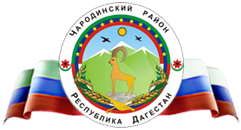 РЕСПУБЛИКА ДАГЕСТАНОТДЕЛ ОБРАЗОВАНИЯ И КУЛЬТУРЫ АДМИНИСТРАЦИИ МО «ЧАРОДИНСКИЙ РАЙОН» МКОУ «Ирибская СОШ им М.М. Ибрагимова»С. Ириб                                                                                                                                 89634215413                                                                                                                                    «4»  октябрь  2021г  МКОУ «Ирибская СОШ им. М.М.Ибрагимова»Приказ № 25 от 05.07.2021г.О создании в 2021 году новых мест дополнительного образования детей в рамках федерального проекта «Успех каждого ребенка» национального проекта «Образование» на базе          В целях реализации в 2021 году на территории Республики Дагестан мероприятий федерального проекта «Успех каждого ребенка» национального проекта «Образование» в части создания новых мест дополнительного образования детей в образовательных учреждениях, в соответствии со статьей 67 Федерального закона от 29 декабря 2012 г. № 273-ФЗ «Об образовании в Приказываю:Организовать на базе МКОУ «Ирибская СОШ им. М.М.Ибрагимова» новые дополнительные учебные места в рамках реализации федерального проекта «Успех каждого ребенка» национального проекта «Образование» (ДОПместа проекта).Создать рабочую группу по созданию ДОПмест проекта.Рабочей группе по созданию ДОП мест проекта обеспечить:-выполнение План (дорожную карту) первоочередных действий по созданию новых мест в образовательных учреждениях;-обеспечить разработку и реализацию медиаплана по информационному сопровождению создания ДОПмест проекта;-провести организационные мероприятия по открытию новых ДОПмест проекта в соответствии с регламентом;-осуществление набора детей, обучающихся по образовательным программам на новых местах;-подбор и расстановку кадров для осуществления образовательного процесса по дополнительным общеобразовательным программам в соответствии со штатным расписанием.     4.  Главному бухгалтеру учреждения (ФИО) внести изменения в                            тарификационный список на 2021-2022  учебный год для открытия новых  ДОПмест проекта по направленности.         Предусмотреть изменение бюджета МКОУ «Ирибская СОШ им. М.М.Ибрагимова» с 01 января 2021 года и провести корректировку штатного расписания с учетом увеличения педагогических работников на штатные единицы с объемом учебной нагрузки в соответствии с дополнительными образовательными программами.Утвердить:- должностную инструкцию педагога дополнительного образования;- должностную инструкцию методиста дополнительного образования;- форму заявления о приеме детей в группы дополнительного образования в рамках реализации федерального проекта «Успех каждого ребенка» национального проекта «Образование».     6. Разработать План учебно-воспитательной работы.     7. Осуществлять прием в 2021-2022 учебном году в группы     дополнительного образования в рамках ДОПмест согласно утвержденной форме.      8. Определить кабинет (зал) для размещения оборудования и проведения занятий по дополнительным общеобразовательным программа.     9.Контроль исполнения приказа оставляю за собой.      Директор МКОУ « Ирибская СОШ им. М.М.Ибрагимова»                                 И.Г. Давудов                                                                                                  Приложение №1СОСТАВрабочей группы по созданию новых мест дополнительного образования детей в рамках федерального проекта «Успех каждого ребенка»национального проекта «Образование»            Директор МКОУ        « Ирибская СОШ им. М.М.Ибрагимова                               И.Г. Давудов                             Главный бухгалтер                                                    С.О. СиражудиновЗам. директора УВР                                                   М.А.  Набиев                                                                                Приложение № 2«Дорожная карта»по созданию новых мест дополнительного образования№ п/пНаименование мероприятияОтветственныйСрокРезультат1.Утверждено должностное лицо, ответственное за реализацию проекта «Создание новых мест дополнительного образования»Директор МКОУ        « Ирибская СОШ им. М.М.Ибрагимова                               2.Формирование перечня дополнительных общеобразовательных программ, планируемых к реализации на создаваемых новых местах Директор МКОУ        « Ирибская СОШ им. М.М.Ибрагимова                               3.Проведение заседания рабочей группы Управления образования Администрации Директор МКОУ        « Ирибская СОШ им. М.М.Ибрагимова                               4.Размещение на сайтах образовательных организаций информационного сопровождения создания новых мест дополнительного образованияДиректор МКОУ        « Ирибская СОШ им. М.М.Ибрагимова                               5.Определение объема финансирования затрат на проведение косметических ремонтных работДиректор МКОУ        « Ирибская СОШ им. М.М.Ибрагимова                               6.Подбор кандидатов на должность педагогов дополнительного образования для реализации дополнительных общеобразовательных программ на создаваемых местах (по необходимости)Директор МКОУ        « Ирибская СОШ им. М.М.Ибрагимова                               7.Разработка дополнительных общеобразовательных общеразвивающих программ ( по необходимости)  Директор МКОУ        « Ирибская СОШ им. М.М.Ибрагимова                               8.Обучение педагогов дополнительного образования для реализации дополнительных общеобразовательных программ на создаваемых новых местах  Директор МКОУ        « Ирибская СОШ им. М.М.Ибрагимова                               9.Запуск «горячей линии» по вопросам записи детей на дополнительные общеобразовательные общеразвивающие программы Директор МКОУ        « Ирибская СОШ им. М.М.Ибрагимова                               10.Начало проведения ремонтных работ в помещениях для занятий в соответствии с САНПиНами по брендбуку Директор МКОУ        « Ирибская СОШ им. М.М.Ибрагимова                               11.Начало набора детей на обучение по дополнительным общеобразовательным общеразвивающим программам Директор МКОУ        « Ирибская СОШ им. М.М.Ибрагимова                               12.Окончание ремонтных работ Директор МКОУ        « Ирибская СОШ им. М.М.Ибрагимова                               13.Лицензирование образовательной деятельности учреждения по реализации дополнительных  общеобразовательных  общеразвивающих программ в случае необходимости Директор МКОУ        « Ирибская СОШ им. М.М.Ибрагимова                               14.Завершение набора детей в соответствии с ученико-местами Директор МКОУ        « Ирибская СОШ им. М.М.Ибрагимова                               15.Торжественное открытие новых мест дополнительного образования в образовательных организациях  Директор МКОУ        « Ирибская СОШ им. М.М.Ибрагимова                               16.Поддержание интереса проекту, информационное сопровождение Директор МКОУ        « Ирибская СОШ им. М.М.Ибрагимова                               